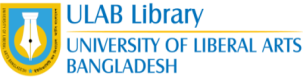 Community User FormUser Information:Name:    							Designation:     Organization:  					   		Department:  Address (Organization/Residence):           E-mail:   						          	Cell:  User Category: 	Alumni		  Non-Ulabian		  ResearcherPurpose: 	Research	   Study		       Others (please specify)-------------------------------- RecommendationDuration: Day/Semester/Up to (please specify): 	Recommended by: 	 Department/Office: 	Signature & Date: 	Office use onlyApproved for the period: 	 Not approved (reasons): 	Library ID:                                  					Date: Librarian (Signature & Date) 					             Coordinator, Library Affairs